19.01.2018											             № 48						г. СевероуральскО внесении изменений в постановление Администрации Североуральского городского округа от 20.06.2017 № 711 «Об управляющем совете (проектном комитете) по реализации программы «Комплексное развитие моногорода Североуральск»Руководствуясь статьей 43 Положения о правовых актах Североуральского городского округа, утвержденного решением Думы Североуральского городского округ от 22.04.2015 года № 33, в целях создания комфортной среды проживания и создания благоприятного инвестиционного климата в Североуральском городском округе, Администрация Североуральского городского округа ПОСТАНОВЛЯЕТ:1. Внести изменения в состав Управляющего совета  (проектного комитета) по реализации программы «Комплексное развитие моногорода Североуральск», утвержденный постановлением Администрации Североуральского городского округа от 20.06.2017 года № 711 «Об управляющем совете (проектном комитете) по реализации программы «Комплексное развитие моногорода Североуральск», изложив его в новой редакции (прилагается).  2. Установить, что настоящее постановление вступает в силу со дня его подписания.3. Опубликовать настоящее постановление в газете «Наше слово», а также разместить на официальном сайте Администрации Североуральского городского округа.Глава Североуральского городского округа					  В.П. МатюшенкоК постановлению Администрации Североуральского городского округаот 19.01.2018 № 48СоставУправляющего совета (проектного комитета)По реализации программы «Комплексное развитие моногорода Североуральск»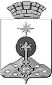 АДМИНИСТРАЦИЯ СЕВЕРОУРАЛЬСКОГО ГОРОДСКОГО ОКРУГАПОСТАНОВЛЕНИЕ1. Матюшенко Василий ПетровичГлава Североуральского городского округа, председатель Управляющего совета;2. Золотарева Светлана АнатольевнаПервый заместитель Главы Администрации Североуральского городского округа, заместитель председателя Управляющего совета;3. Сидоров Антон СергеевичЛинейный менеджер моногорода Североуральск                   от НКО «Фонд развития моногородов», заместитель председателя Управляющего совета;4. Шатунова Валентина Анатольевнаведущий специалист отдела экономики                                    и потребительского рынка Администрации Североуральского городского округа, ответственный секретарь Управляющего совета;Члены совета:5. Бондаренко Андрей Аркадьевичиндивидуальный предприниматель;6. Богатырев Леонид Сергеевичдиректор Муниципального Фонда поддержки предпринимательства;7. Калмыкова Наталья Вячеславовназаведующий отделом экономики и потребительского рынка Администрации Североуральского городского округа;8. Король Алексей Сергеевичиндивидуальный предприниматель;9. Лявдин Юрий Валерьевичдиректор общества с ограниченной ответственностью «Спецсервис»;10. Мостовой Евгений Викторовичзаведующий отделом по городскому и жилищно-коммунальному хозяйству Администрации Североуральского городского округа;11. Ощепкова Ирина Николаевна начальник Управления образования Администрации Североуральского городского округа;12. Омельченко Андрей Владимировичдиректор Общества с ограниченной ответственностью ТД «Престиж»;13. Саранчина Жанна Анатольевнаисполняющий обязанности Заместителя Главы Администрации Североуральского городского округа;14. Смышляев Алексей Александровичдиректор Общества с ограниченной ответственностью «Северавто»;15. Толстова Татьяна Владимировнаначальник Финансового управления Администрации Североуральского городского округа;16. Чириков Михаил Иосифовичзаведующий отделом культуры, спорта, молодежной политики и социальных программ Администрации Североуральского городского округа;17. Шакиров Владимир Викторовичпрезидент некоммерческого партнерства «Североуральское объединение малого и среднего бизнеса»;18. Шуганов Игорь Михайловичзаместитель заведующего отделом градостроительства, архитектуры и землепользования Администрации Североуральского городского округа.